T.C.                                                            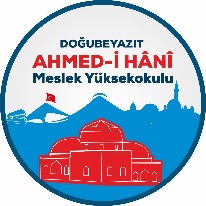 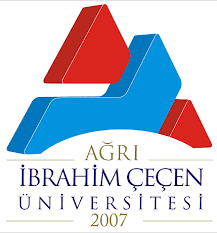 AĞRI İBRAHİM ÇEÇEN ÜNİVERSİTESİDOĞUBAYAZIT AHMED-İ HAİ MESLEK YÜKSEKOKULUZORUNLU STAJ FORMUİLGİLİ MAKAMAAşağıdaki kimlik bilgileri yazılı öğrencimizin 30 iş günü staj yapma zorunluluğu vardır. Öğrencimizin kurumunuzda/işletmenizde yapacağı 30 iş günü staj talebini değerlendirerek uygun bulunup bulunmadığını bildirilmesi rica eder; göstereceğiniz ilgiliye şimdiden teşekkür ederiz.STAJ YAPILAN YERİNİŞYERİNİN/YETKİLİNİNÖĞRENCİNİN NÜFUS KAYIT BİLGİLERİ(Staj başvuru kabul edildiği takdirde öğrenci tarafından doldurulur.)5510 sayılı yasa gereğince staj başvurusunda bulunan öğrencinin iş kazası ve meslek hastalıkları sigorta primlerinin ödeme yükümlüsü Ağrı İbrahim Çeçen Üniversitesi Rektörlüğüdür.Zorunlu Staj Formu 2 asıl nüsha olarak (fotokopi değil) hazırlanır. Zorunlu Staj Formunun ve diğer belgelerin ilgili Bölüm Başkanlığına Mayıs ayının 2. Haftasına kadar(Dahil) teslim edilmesi zorunludur.Adı SoyadıYüksekokul/Öğrenci NoÖğretim YılıBölüm/ProgramıTelefon NoE-Posta Adresiİkametgah AdresiAdı/ÜnvanıAdresiÜretim/Hizmet AlanıTelefon NoFax NoE-Posta AdresiWeb AdresiStaj Başlama Tarihi18.07.2022Bitiş Tarihi26.08.2022 ( )Süresi(gün)30 İş GünüStaj Başlama Tarihi18.07.2022Bitiş Tarihi20.08.2022 ( )Süresi(gün)30 İş GünüAdı SoyadıGörev ve ÜnvanıKurumumuzda/İşletmemizde Staj yapması uygundur.İmza/KaşeE-Posta AdresiKurumumuzda/İşletmemizde Staj yapması uygundur.İmza/KaşeTarihKurumumuzda/İşletmemizde Staj yapması uygundur.İmza/KaşeT.C. Kimlik No:Nüf. Kay. Olduğu İlAdı İlçeSoyadıSGK BilgileriKendisi ( )Baba AdıSGK BilgileriAnne, Baba Üzeri ( )Baba AdıSGK BilgileriYeşil Kart ( )ÖĞRENCİNİN İMZASISTAJ KOMİSYON ONAYI(Bölüm Komisyon Başkanı)STAJ KOMİSYON ONAYI(Bölüm Komisyon Başkanı)MESLEK YÜKSEKOKULU SEKRETERİBelgelerin Üzerindeki Bilgilerin Doğru Olduğun Beyan Ederim.Tarih/İmzaTarih/İmza/KaşeTarih/İmza/KaşeTarih/İmza/Kaşe